Bohoslužby   - sucho - 21.8.2022 BřeclavPozdrav:  Milost vám a pokoj od Boha Otce i Pána Ježíše KristaIntroit: Povstane Bůh a rozprchnou se jeho nepřátelé, na útěk se před ním dají, kdo ho nenávidí. Spravedliví se však zaradují a jásotem budou oslavovat Boha, budou se radostně veselit.                      (Ž 68,2.4) Píseň  Každý denOhlášky Píseň 637 Už svítá jasný bílý denModlitba Čtení: Jób 38. kap  v. 1-8, 21-27, 32 - 35 a z 40. kap  verše 1-2Píseň 595 I hvězdy i slunce2.čtení a kázání: 1Král. 17,1-7Píseň 706 Důvěřuj se v Pána                                                                                           Přímluvná modlitbaPoslání: 2Kor 5,18-20Požehnání Kéž je vám Bůh milostiv a dá vám požehnání, kéž nad vámi rozjasní svou tvář! Ať je známa na zemi jeho cesta, mezi všemi pronárody jeho spása! Amen.               (Ž 67,2n)Píseň 	314 - Za dar slova Bože milýVstupní modlitba 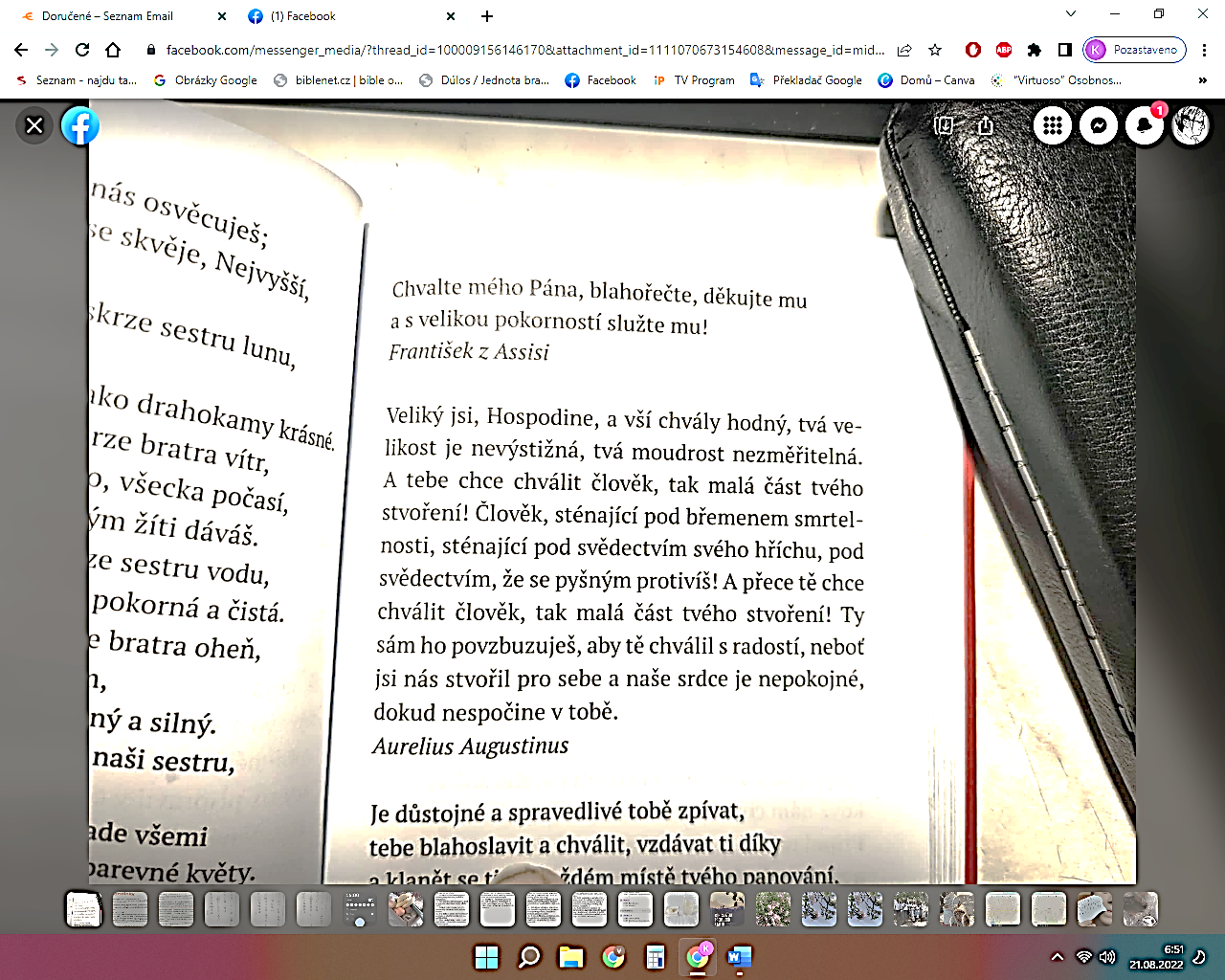 Bože, skloň se k námi dnes v tomto shromáždění, dotýkej se nás svým Duchem svatým ve slovu v písních v modlitbách, v rozhovorech, ať se k tobě znovu radostně přitulíme a náš život je opět celistvý a nic nám nechybí. Učiň tak pro svého milého syna Pána Ježíše Krista, který se za nás ze své lásky obětoval a nyní v jednotě s tebou i Duchem tvým žije a kraluje na věky.Amen1Král. 17,1-7Milé sestry, milí bratři, dnešní kázání se jmenuje „Sucho“ a je inspirováno znepokojivě teplým počasím, které sužuje naši zemi v posledních letech. Kdo mohl tušit, že včera začne pršet. Možná tak Hospodin, který se teď asi pobaveně usmívá.  Myslím ale, že všichni jsme v poslední době počasím přece jen znepokojeni. Takové horko, nebo výkyvy teplot nebo naopak prudké deště jsme v minulosti nezažívali a trochu nás leká, co se to děje s planetou. Bude to takové bývat už pořád? Mají ekologo-vé s tím globálním oteplováním pravdu? Nebo je to jen rozmar letošního roku a příští rok to bude zas tak jsme zvyklí? No to jsme si asi říkali před pár lety, ale začíná nám asi docházet, že se opravdu něco děje, že počasí si už nějakou dobu dělá, co chce a kdo ví, bude-li to jiné. Všimli jste si, že už nějakou dobu nefun-gují pranostiky? Že ať je Kateřina na blatě nebo na ledě, Vánoce jsou na blatě vždycky? Že už dlouho nebyl únor bílý, a pole sílí asi opravdu jen z Boží milosti? Svatá Anna chladna zrána, 26.7. zlatý voči – tuhle když jsem doma řekla, že půjdu se psem až bude míň jak 30*C, se mi moje děti smály, koukly do aplikace počasí a řekly, že ve 3h ráno můžu vyrazit. Ale k smíchu to není, trochu mě z těch veder mrazí – co se děje?  Napadl mě příběh o Eliášovi Tišbejském. Ten ohlásil sucho na rozkaz Hospodinův. V příběhu máme několik věcí, které stojí za povšimnutí a přemýšlení, jestli s námi nemají něco společného.Nejprve se podívejme, v jaké situaci se tento příběh odehrává.  Nacházíme se v 9 století před Kristem, Izrael je rozdělen na Judsko a severní Izrael. V severním Izraeli vládne král Achab, který do země dotáhl cizí náboženství. Předchozí kapitola o něm říká toto: Dopouštěl se toho, co je zlé v Hospodinových očích, více než všichni, kdo byli před ním. 31Bylo mu málo chodit v hříších Jarobeáma, syna Nebatova. Vzal si za ženu Jezábelu, dceru Etbaala, krále Sidóňanů, a chodil sloužit Baalovi a klaněl se mu.32Postavil Baalovi oltář v Baalově domě, který vystavěl v Samaří.33Achab také udělal posvátný kůl. Tím, čeho se dopouštěl, urážel Hospodina, Boha Izraele, víc než všichni izraelští králové, kteří byli před ním. Představte si nevoli některých lidí vůči třeba mešitám u nás,  nebo kdyby na Václaváku v Praze místo svatého Václava prezident nebo premiér postavil obrovského Buddhu. Takové radikální změny a jiný náboženský směr Achab do země přinesl.   Navíc bůh Baal, jehož nadšeným uctívačem král Achab byl, bylo pohanské božstvo představující nespoutané divoké živly a plodivé síly přírody. Jeho mytologickou družkou byla Ašera – bohyně plodnosti. Dovedete si představit, jak asi vypadaly uctívací bohoslužby? – Orgie. A izraelský lid vesele svého krále v uctívání následoval. 1. Pán nebe i země  - Do této situace Bůh  - Hospodin – posílá Eliáše aby řekl králi: „Nebude teď pár let pršet, dokud neřeknu“. Bez bližšího vysvětlení nastalo v zemi sucho.  Prvním tedy tématem, nad kterým se můžeme v tomto textu zamyslet je, že Hospodin je ten, kdo rozhoduje o počasí, má ho pod kontrolou a pokud něco vypadá, že se mu to vymklo z ruky, je třeba hledat důvod, proč pohromě nezabránil. Většinou tím důvodem bývá naše sebejistota. To, že zapomínáme, kdo je Pánem nebe i země, Máme za to, že my jsme ta nejvyšší životní forma na planetě Zemi, a přitom o komplexnosti jejího fungování nevíme skoro nic. Tedy do těch veder, krátkých prudkých dešťů, nebo loňského tornáda, nemáme co mluvit. Pokud nadáváme na počasí, pokud se zlobíme, na to, co nemůžeme ovlivnit, obviňu-jeme samotného Boha. A v prvním čtení jsme u Joba slyšeli, že dostane pěkné kapky ten , kdo se soudí s Bohem.  Nene, co má nastoupit v časech zlých? Pokora, důvěra v Boží svrchované jednání, a modlitba – „Bože pokud je nutné, aby se tohle dělo a nemůžeš změnit situaci – změň mě, ať to přijmu, ať to zvládnu, ať si s tím poradím, ať to vydržím a tobě se nevzdálím“. A tako-vá modlitba se zdaleka netýká jen počasí, ale i třeba nemoci, nemoci partnera, dětí, jakékoli životní situace, války, pandemie..2. Dalším tématem nad tímto textem, je Boží výchovný prostředek. Izraelci chodili za jinými bohy, tím rostl hřích v jejich zemi a Hospodinův zákon, který chtěl pro všechny dobro, upadal. Propukly mnohé neřesti: od korupce, pomluv, vydírání, až k vraždám a dětským obětem. Sucho nebylo ale vyhlášením trestu. Jen výchovným prostředkem. Bůh je svrchovaný, všemohoucí, může i trestat, může vyhladit celé národy, pokud na zemi přinášejí zlo, ale on se v posledním čase rozhodl všechno zlo světa potrestat na svém Synu Pánu Ježíši Kristu, který dobrovolně vzal ten trest na sebe. Zde ale nejde o trest, jen o výchovný prostředek. Jednáte špatně a proto zadržím úrodu, vodu, žrádlo pro dobytek, jakmile se obrátíte k dobrému, voda zase bude. Něco jako když dítěti řeknete: dokud si neukli-díš pokoj, nebude kapesné. Nebo v práci vám šéf řekne: dokud nezačnete chodit včas, nebudete dostávat osobní odměny. Trestem by byl vyhazov z práce, pozastavení odměn je výchovný prostředek. Je mnoho výchovných prostředků, které nás mají upozornit na naše špatné jednání. Může jimi být i nemoc, úraz.. Většinou se říká, že třeba infarkt je takové varování, že mocpracujete nebo špatně se stravujete. Člověk si svým životem způsobuje mnohé těžkosti a Bůh ho miluje a odvrací je od něho. Ale někdy ho přestane chránit, aby člověka upozornil na to, kam ten jeho život spěje. …..	Tohle je velice tenký led a těžké téma. Ne každá nemoc je tímto varováním, ne každá změna počasí nám má něco říkat. Jen když něco takového přijde, zkoumej, zda nemáš ve svém životě něco změnit.3. Sucho na dobré i zlé - Eliáš se po těch slovech měl jít ukrýt před rozzlobeným Achabem k potoku Kerítu, ze kterého pil a kam mu havrani nosili jídlo. Jeho strádání zrovna nemělo výchovný charakter. Jen prostě čelil zlobě lidí a pronásledování pro Boží slovo.  Vlivem sucha ale potok vyschl a Eliáš musel úkryt opustit, jít dokonce mezi pohany, žebrat o nocleh a jídlo u cizích lidí. Tohle je dalším pro dnešek posledním tématem k zamyšlení: Pokud Bůh vychovává nějaký národ, skupinu, rodinu, musí to s těmi, co jednají špatně, trpět i ti, kteří se ničím neprovinili. Bůh mohl udělat zázrak a Eliášovi by potok nevyschl. Ale měl by Eliáš pak ještě zájem o svůj národ? Volal by je zpět k Hospodinu?  No, Eliáš možná ano, ten dělal, co Hospodin řekl. Ale co my? My se také nemáme distancovat od špatností svého lidu. Pamatujete? Někdy při Večeři Páně vyzná-váme, že nejsme lepší než ostatní lidé a že se také podílíme na bídě světa? My ale víme, kam se obrátit, aby utrpení skončilo. My víme, kde je záchrana, v Kom je záchrana.  Je to ten, který je Pánem nebe i země, a tedy i každé buňky v našem těle. Ten, který výchovnými prostředky upozorňuje, když se vydáme špatnou cestou. Ten, který vidí a nenávidí utrpení nevinných. Ten, který tak miloval svět, že dal svého jednorozeného Syna, aby žádný, kdo v něho věří, nezahynul, ale měl život věčný. K němu volej, když vidíš, kam se ubírá tvůj národ nebo tvá rodina. K němu volej svůj lid, i za svůj lid. Když se přižene pohroma na tvůj národ, nevěřící člověk běduje, nadává brblá, vymýšlí, koho by obvinil.Věřící člověk volá Boha, vyznává své viny i viny svého národa, své rodiny a prosí o slitování. To je úkol církve ve světě, k tomu byl povolán nejen Eliáš, ale i každý z nás. Amen  Modlitba: Hospodine, Pane nebe a země, trochu nás děsí, co se děje s planetou, nevíme, co z toho je naše vina, ale čisté svědomí nemáme. Přijímáme odpovědnost za čistotu vody i vztahů a pos-tojů, přijímáme odpovědnost za lidi kolem nás, ale i za každého živého tvora. Zažehni v nás plamen, který volá k nápravě. AmenPřímluvná modlitba Chválíme tě Hospodine za to, že pro lidi na Zemi ještě stále trvá čas milosti. Ty můžeš jedním šmahem ukončit život této planety. Jsme zcela ve tvých rukou. Ale ty nám dáváš čas k pokání, čas k tomu tě hledat a pokoušet se jako Komenský o všenápravu Země. V Bibli máme záznam toho, že už jednou špatné mravy způsobily na Zemi globální katastrofu, a tak tě prosíme - smiluj se nad námi. Na mnoho špatného jako křesťané jen z dálky pohlížíme, bez odvahy bojovat proti tomu. Smířili jsme se s nutnou mírou zla v našem okolí a národě a strkáme hlavu do písku. Odpusť nám to a dej nám sílu nemlčet. Bojovat proti zabíjení nevinných lidí a dětí ve válkách. Hájit rodinu jako společenství jednoho muže a jedné ženy, tatínka, maminky a dětí, nedrancovat přírodní zdroje ani státní rozpočet. Smířili jsme se jako církev s tím, že náš národ je ateistický, ale tím jej podpo-rujeme v modloslužbě a znevažujeme tebe jako Boha, Nejvyš-šího, všemocného. Odpusť nám a dej nám sílu odvracet od našeho národa všechno, pro o může přicházet tvůj hněv. S laskavostí, nadějí, pokorou a pomocí všem dej ať zvěstujeme tvou lásku a milost lidem této země. V neposlední řadě jsi dal své církvi ve jménu Pána Ježíše Krista moc nad nemocemi, nečistými duchy, závislostmi, vším, co člověka svazuje a dusí. A tak se přimlouváme za naše nemocné, za všechny, co se vlečou životem s těžkými břemeny, za osamělé, za všechny malomyslné a v depresích. Zlom jejich pouta a uveď je do svobody v Kristu.Dej nám, ať se rozhlížíme kolem sebe po všech, které chceš přivolat ke své lásce. Přemoz zpupné a spas národy země. Modlitba Páně (Všechny své prosby vložme do modlitby Páně.) Otče náš, který jsi v nebesích...